Episcopal Church Women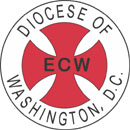 Diocese of WashingtonChurch House, Mount Saint AlbanWashington, DC  20016